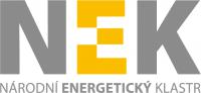 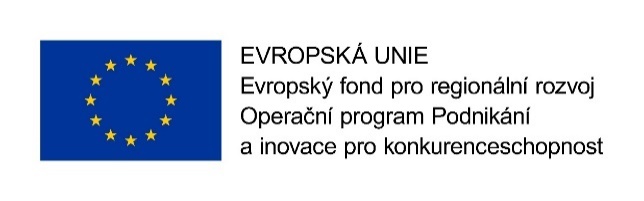 ČESTNÉ PROHLÁŠENÍ KE STŘETU zájmůTímto jako dodavatel čestně prohlašuji, že:Obchodní společnost [             ] není obchodní společností, 
ve které veřejný funkcionář uvedený v § 2 odst. 1 písm. c) zákona č. 159/2006 Sb., o střetu zájmů, ve znění pozdějších předpisů (člen vlády nebo vedoucí jiného ústředního správního úřadu, v jehož čele není člen vlády), nebo jim ovládaná osoba vlastní podíl představující alespoň 25% účasti společníka v obchodní společnosti.V…………………. dne ……………..                                               ………………………………………………………………..jméno, příjmenípodpis oprávněné osobyoznačení dodavatele